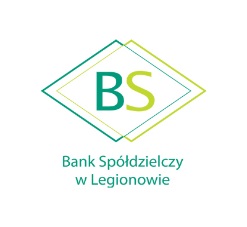 Komunikat dotyczący limitów transakcyjnych w ramach usługi BLIKAktualnie wysokości dziennych maksymalnych limitów transakcji BLIK realizowanych poprzez aplikację mobilną BS Legionowo Mobile wynoszą:transakcje gotówkowe (wypłata w bankomacie) – 5 000 zł,transakcje bezgotówkowe, w tym transakcje internetowe  (w sklepie stacjonarnym i Internecie) – 5 000 zł,przelewy na telefon (P2P) – 2 000 zł,przy czym limit  pojedynczej transakcji dla przelewu na telefon i Szybkiej Płatności wynosi 500 zł.Jednocześnie informujemy, że dla wszystkich Klientów został ustawiony domyślny limit dzienny dla transakcji gotówkowych, bezgotówkowych BLIK 
oraz P2P na poziomie 1 000 zł. Oznacza to, że będą mogli Państwo zrealizować transakcje BLIK tylko do wysokości ww. limitu domyślnego. Limit domyślny można zmieniać samodzielnie w bankowości internetowej 
w „Ustawieniach BLIK” (nie można tego zrobić w aplikacji mobilnej, 
w której udostępniony jest tylko podgląd limitów bez możliwości ich zmiany).Zarząd Banku Spółdzielczego w Legionowie